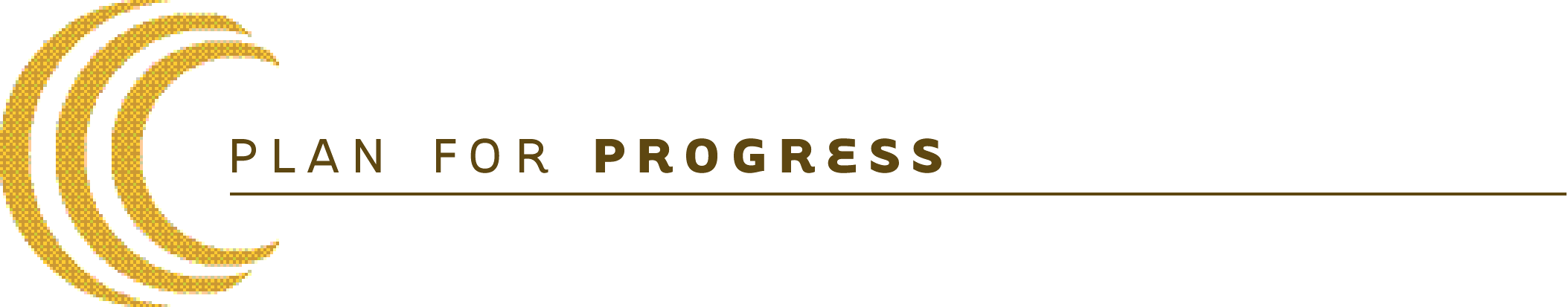 		A G E N D AMeeting of Plan for Progress Coordinating CouncilWednesday, June 17, 20158:15 a.m. – 10:00 a.m.at thePioneer Valley Planning Commission (PVPC)Large Conference  – 2nd Floor60 Congress Street, Springfield, Massachusetts  01104-3419A G E N D A Action Action ActionInformationInformationInformation1. 	Call to Order, Welcome and Minutes of the May 20, 2015 Meeting of the Plan for	Progress Coordinating Council (these minutes are attached) – 8:15 a.m.2.	Presentation by and a Discussion with Dr. Ted Fay, Professor of Sport Management, SUNY Cortland and Co-chair, Massachusetts Olympian & Paralympian 2024 Planning Group, Focusing on the Potential Role and Benefits Derived From a Potential Boston 2024 Olympics (please see the relevant report prepared by the University of Massachusetts Donahue Institute)  – 8:25 a.m. Lead Presenter: 	●   Dr. Ted Fay, Professor of Sport Management, SUNY Cortland		Co-chair, Massachusetts Olympian & Paralympian 2024 Planning Group3. 	Presentation and Call for Participants – Integrating the Business Community in Planning for Disaster Preparedness, Response and Recovery – Lori Tanner, PVPC  –  9:40 a.m. 6.	Other Business – 9:55 a.m. 	                      Adjourn – 10:00 a.m.